S M L O U V A O D Í L OSp r á v a p o c i t a c o v e s i teČlánek I.
Smluvní stranyZákladní umělecká škola48135143CZ48135143Lounských 4/129, 140 00 Praha 4 - Nusle PPF banka a.s.2002220006/6000Hana Malíková, ředitelka školyAltais, s.r.o.27579433CZ27579433Ke Hřbitovu 219, 278 01 Kralupy nad Vltavou Komerční Banka, a.s., Palackého náměstí 90, 278 01 Kralupy nad Vltavou 35-7008170217/0100 Ing. Petr Horák, Ph.D., jednateluzavírají podle ustanovení § 2623 a následujících paragrafů zákona č. 89/2012 Sb.,
Občanský zákoník v platném znění, tuto smlouvu:Článek II.Předmět plněníZhotovitel se zavazuje provádět správu počítačové sítě Objednatele podle požadavků Objednatele.Správou počítačové sítě se rozumí zejména:správa serveru, uživatelských stanic a periferních jednotekdodávky, instalace a konfigurace SW, HWposkytnutí technické podpory v pracovních dnech v době od 8,00 do 17,00 na telefonním čísle 732 770 770 a na e-mailu support@altais.cz.návrh a realizace datových sítíslužby, zejména ochrana v oblasti informační bezpečnosti a ochrany datvzdálený dohled a správaZhotovitel zahájí práce na odstranění závad uživatelských stanic, periferních jednotek a datových sítí bez zbytečného odkladu kdy je Zhotovitel zjistí nebo měl zjistit nebo mu je Objednatel nahlásí, nejpozději však následující pracovní den.Článek III.Cena díla a platební podmínkyCena za splnění předmětu smlouvy je stanovena dohodou mezi Objednatelem a Zhotovitelem podle zákona č. 526/1990 Sb. v platném znění.Cena bude Zhotovitelem fakturována měsíčně vždy k poslednímu dni daného měsíce se splatností 14 dnů od doručení faktury Objednateli.Paušální měsíční poplatek činí 4.000,- Kč bez daně z přidané hodnoty. V rámci tohoto poplatku bude Zhotovitel poskytovat Objednateli služby dle článku II. této smlouvy v předpokládaném rozsahu 2 hodiny měsíčně.Budou-li požadavky Objednatele znamenat potenciální překročení předpokládaného rozsahu služeb, je povinen na tuto skutečnost Zhotovitel Objednatele upozornit. Na základě tohoto upozornění bude uzavřena ústní dohoda o jednorázové odměně, která bude vycházet z předpokládaného navýšení objemu prací a z dohodnuté sazby 800 Kč za odpracovanou hodinu bez daně z přidané hodnoty.Výše daně z přidané hodnoty se stanoví na základě platného zákonného ustanovení.Dnem úhrady je den připsání fakturované částky na účet Zhotovitele.Článek IV.Povinnosti smluvních stran    Objednatel se zavazuje uhradit cenu specifikovanou v článku III. 2. této smlouvy.Článek V.
Sankční ujednáníPři nedodržení data splatnosti faktur je Zhotovitel oprávněn účtovat Objednateli úrok z prodlení ve výši 0,1 % fakturované částky za každý den prodlení.Při nezahájení práce na odstranění závady dle článku I. odst. 3 je Objednatel oprávněn účtovat smluvní pokutu ve výši 500 Kč za každý den prodlení. Maximální částka smluvní pokuty může dosáhnout 5.000 Kč. Nárok na náhradu škody není smluvní pokutou dotčen.Při porušení povinnosti zachování mlčenlivosti dle článku IV. odst. 2 je Objednatel oprávněn účtovat smluvní pokutu ve výši 20.000 Kč za každé takové porušení. Nárok na náhradu škody není smluvní pokutou dotčen.Zhotovitel není povinen hradit smluvní pokutu v případě, že k nesplnění termínu došlo vinou Objednatele či z vyšší moci.Článek VI.Závěrečná ustanoveníZměny a doplňky této smlouvy lze provádět pouze písemně formou číslovaných dodatků ve shodě obou smluvních stran.Podpisem této smlouvy se ruší platnost předchozí smlouvy o dílo podepsané 1. 5. 2014.Tato smlouva nabývá platnosti a účinnosti dnem podpisu a uzavírá se na dobu neurčitou.Výpovědní lhůta této smlouvy je jeden měsíc a počíná běžet prvním dnem následujícího měsíce po doručení písemné výpovědi protistraně.Smluvní strany výslovně sjednávají, že uveřejnění této smlouvy/dohody/dodatku v registru smluv dle zákona č. 340/2015., o zvláštních podmínkách účinnosti některých smluv, uveřejňování těchto smluv a o registru smluv (zákon o registru smluv) zajistí Základní umělecká škola, Lounských 4/129, Praha 4.Právní vztahy neupravené touto smlouvou se řídí příslušnými ustanoveními Obchodního zákoníku a ostatními obecně závaznými právními předpisy České republiky.Tato smlouva se vystavuje ve dvou výtiscích s platností originálu, z nichž každá strana obdrží po jednom výtisku.V Praze, dne 1. 5. 2018Z h o t o v i t e lIC: 27579433. DlC: CZ27571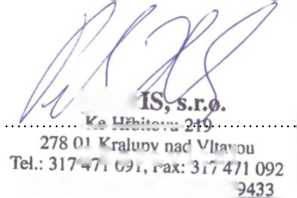 